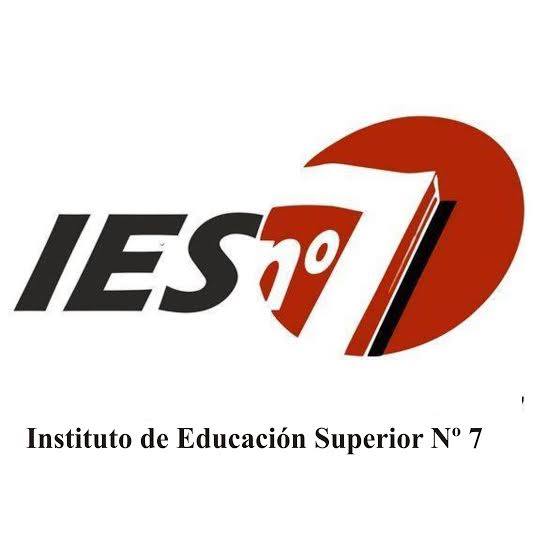 INSTITUTO SUPERIOR DE PROFESORADO Nº7CARRERA: Profesorado de Educación Inicial. Plan de estudio 529/09.UNIDAD CURRICULAR: Alfabetización Inicial.FORMATO CURRICULAR: Materia. RÉGIMEN DE CURSADA: Cuatrimestral. UBICACIÓN EN EL DISEÑO CURRICULAR: Tercer Año. PROFESORA TITULAR: Claudia Menna.PROFESORA REEMPLAZANTE: Anabela Melisa Martin.ASIGNACIÓN HORARIA: 4 horas cátedra frente a curso.CICLO LECTIVO: 2017CICLO ACADÉMICO 2017MATERIA ANUALMARCO REFERENCIAL“El Decenio de las Naciones Unidas de la Alfabetización (2003-2012) representa una nueva oportunidad para fomentar con renovado vigor el objetivo del analfabetismo universal bajo el lema “La Alfabetización como Libertad”. Asimismo, este lema refleja el hecho que en décadas recientes el concepto de alfabetización ha evolucionado más allá de la noción simplista que la define como un conjunto de destrezas técnicas de lectura y escritura hacia un concepto pluralista, compuesto por la gran diversidad de significados y dimensiones que estas destrezas, cuyo valor es innegable, pueden adoptar”.UNESCO (2004)	La alfabetización es un proceso cognitivo, metacognitivo y estratégico que se prolonga durante toda la vida. En un sentido estricto, la alfabetización como capacidad de hablar, escribir, leer y pensar en forma crítica y productiva es un concepto complejo que se vincula con la realidad del mundo y con las necesidades del individuo.Es por ello que desde este espacio curricular se trabajará para que las estudiantes comprendan en primer término en qué consiste el complejo campo de la alfabetización, cuáles son las instancias que van determinando su desarrollo y en qué etapas de la formación integral del sujeto se cumplen. En segundo término el estudiante debe conocer a fondo los distintos métodos y/o enfoques de alfabetización, sus alcances, sus problemas, a qué logros han llegado o por qué han fracasado (lo cual incluye revisar sus bases epistemológicas y contextualizarlos históricamente), con el fin de llevar este saber a la experiencia de implementar, en la práctica docente, la didáctica de un enfoque críticamente seleccionado.Se debe entender que alfabetizar implica que el alfabetizando pueda convertirse paulatinamente en un escritor y en un lector autónomo, que comprenda lo que significa leer y escribir, para qué lo hace y cómo lo hace. Que descubra la potencialidad que encierran la lectura y la escritura en lo que respecta a volverse intérprete (lo que conlleva atender los implícitos), a ser crítico, a poder asentir o disentir con fundamento, a crear, a convertirse, en definitiva, en un lector y escritor activo.El lenguaje escrito es parte de esa realidad; es un hecho de naturaleza social y un instrumento fundamental de conocimiento que posibilita el desarrollo de capacidades diversas. Su conocimiento supone la interacción del individuo con el mundo en que se lee y se escribe.El aprendizaje de la lengua escrita no es un fenómeno natural sino social y cultural, producto de un aprendizaje. Para garantizar el aprendizaje de la lengua escrita, se requiere de una escuela alfabetizadora, que asuma como desafío central que los niños aprendan a leer y a escribir, base para futuros aprendizajes escolares. Este proceso requiere de un docente experto que sirva como modelo lector y escritor, que conozca el proceso de aprendizaje de la lengua escrita y su enseñanza, que cuente con variadas estrategias y recursos didácticos para intervenir en diferentes contextos y con diferentes sujetos.Por ello esta planificación está orientada a que el futuro docente analice los fundamentos teóricos de los distintos enfoques de la alfabetización y sus propuestas metodológicas, se forme para la selección y secuenciación de contenidos y la práctica educativa en aulas donde se lee y se escribe, identificando las intervenciones pedagógicas más adecuadas, atendiendo a diversos contextos y sujetos.El estudiante de profesorado —como futuro docente— se comprometerá con la idea de que escritura y lectura son procesos que se ahondan, que se profundizan, pero que nunca se clausuran.De esta alfabetización inicial dependen en buena medida: la alfabetización avanzada, la alfabetización integral y la alfabetización académica (o en Formación Docente para los IFD) porque constituye la base común a todas las áreas, campos del saber y, por supuesto, de la vida cotidiana y sus haceres.PROPÓSITOS: Conocer las etapas de lectoescritura por las que atraviesa el niño y manejar estrategias para orientar su paso a los siguientes niveles.Conocer los conceptos básicos y los componentes de nuestro sistema lingüístico para poder recortarlos en forma pertinente y adecuada al enseñarlos.Analizar los fundamentos lingüísticos, psico y sociolingüísticos y cognitivos de las teorías del aprendizaje, así como los de la enseñanza del lenguaje escrito.Analizar críticamente los CBC, NAP, NIC y otros documentos curriculares.Ser lectores críticos, selectivos y competentes, con estrategias de lectura eficaces para procesar, sintetizar y organizar la información ante diferentes discursos sociales de creciente complejidad y extensión con el fin de reconocer la red de significaciones que permiten interpretarlos como cargados de intención y dotados de finalidad.Conocer, elaborar y ensayar estrategias didácticas que promuevan el paulatino acceso a la lengua escrita.Reconocer la incidencia de diversos contextos en el proceso de alfabetización.Asumir una actitud docente creativa e indagadora frente a la problemática de la lectoescritura, comprendiendo la necesidad de la permanente capacitación.Emplear la palabra pública oral y escrita utilizando los recursos expresivos lingüísticos y no lingüísticos en discursos coherentes, adecuados y precisos.Ser escritores competentes y creativos en situaciones específicas de producción de textos diversos, con capacidad para regular su propio proceso de escritura, adecuándoles a distintos receptores y objetivos.CONTENIDOS:Unidad I: Concepto de AlfabetizaciónBreve historia de la escritura hasta llegar al sistema alfabético.Definición de alfabetización de la UNESCO. Instancias y etapas de desarrollo.Alfabetización emergente, inicial, avanzada y académica.Alfabetización inicial: ¿decodificar o interpretar?El proyecto alfabetizador.Unidad II: Didáctica de la Alfabetización InicialMétodos y enfoques de enseñanza. Métodos analíticos y sintéticos. Enfoques psicolingüísticos.Escuchar y hablar en el aula.Leer y escribir como procesos lingüístico – cognitivos.Las escrituras infantiles. Etapas. Hipótesis.Abordajes didácticos.La evaluación en la alfabetización inicial. El papel del error constructivo.Aporte de las TIC en la alfabetización inicial. La transversalidad de la lengua. Selección y jerarquización de contenidos.Propuestas y proyectos para alfabetizar desde las distintas áreas.Estrategias didácticas apropiadas para el Jardín de infantes. Simulaciones áulicas.Trabajo Práctico Nº 1: Armado de un Proyecto Didáctico: Temática Alfabetización Inicial. En el mismo las alumnas deberán plantear el proceso de alfabetización con detenimiento así como las estrategias para orientar este proceso. Por otra parte se tendrá en cuenta la elaboración de estrategias fundamentalmente relacionadas con la orientación de las actividades correspondientes a la escritura, a la gramática y a la ortografía como aspectos destinados al logro de una escritura socialmente aceptable. Unidad III: Adquisición de la lecto - escrituraEncuadre teórico del proceso de alfabetización: factores que incidenConcepciones acerca de la alfabetización. Métodos de enseñanza: discusionesOrientación del maestro a lo largo del procesoDistintas posibilidades de textualización en la oralidad: la intervención docente como estrategia orientadora de los textos infantilesProceso de alfabetización según una visión interaccional y socio constructiva en relación con el sujeto, el objeto y el papel del medioEl sistema de notación: caracterización general y principio básico (alfabético) que sustentan el proceso de adquisiciónLa didáctica de la adquisición de la lectura y de la escritura. El proceso metodológicoTextualización mediada. Textualización autónomaLo textual. Lo lingüístico. Adecuación y correcciónCriterios y pautas de evaluación aplicadas al proceso de alfabetizaciónMARCO METODOLÓGICO:Las estrategias metodológicas serán: exposición de la docente y de los alumnos, consultas bibliográficas en fuentes con diferentes soportes, talleres, etc. La evaluación será considerada como un proceso dentro del proceso de enseñanza y aprendizaje. La revisión permanente será producto de la aplicación continua de estrategias metacognitivas. Por otro lado, al finalizar cada cuatrimestre habrá una evaluación parcial con la posibilidad de un recuperatorio en cada caso. Los criterios de evaluación serán detallados en cada uno de los parciales.La evaluación final consistirá en una instancia escrita y una instancia oral (La aprobación del examen escrito es la condición para acceder al examen oral). La primera instancia contemplará la producción de un texto según pautas establecidas y el análisis de una situación de enseñanza y aprendizaje en el área de Lengua. CORRELATIVIDADES:______________________________________________________Para rendir Alfabetización Inicial, debe tener aprobada y regularizada:Literatura y su Didáctica.Didáctica General.ORGANIZACIÓN DEL TRABAJO:EvaluaciónCondiciones del cursado y de aprobación de la materia – Actividades de recuperoLa materia admitirá condición de alumno regular con cursado presencial, semi presencial o libre a definir por el alumno a comienzo del ciclo lectivo e informando a su docente, quien redactará planilla para su posterior firma acuerdo.  Los contenidos y bibliografía a evaluar en los exámenes finales serán todos los consignados en esta planificación como obligatorios.Las condiciones para regularizar y/o aprobar serán:Alumno regular con cursado presencial: Regulariza el cursado de la materia mediante el cumplimiento del 75% de asistencia a clases (mínimo de 50% en casos que lo justifiquen), la aprobación de los dos trabajos prácticos y los 2 (dos) parciales previstos. La nota mínima de aprobación de los trabajos prácticos y parciales es de 6 (seis). La regularidad en la materia dura tres años consecutivos a la cursada (hasta diciembre 2020). Aprueba mediante promoción porInstancia final integradora en caso de obtener un promedio de calificaciones de 8 (ocho) o más puntos en parciales (no en sus recuperatorios) y entregando en tiempo y forma los trabajos y que estos estén aprobados, cumplir con la asistencia (75%) y realizar el coloquio con 8 (ocho) o más.Examen final ante tribunal (la calificación de aprobación es de 6 puntos o más).  Alumno regular con cursado Semi presencial:La diferencia con la cursada anterior es el porcentaje de asistencia a cumplir que debe estar debidamente fundamentada: 40% y que se aprueba en Examen final.Aclaración por incumplimiento del porcentaje de asistencia: En caso de no cumplimentar con la asistencia en los casos anteriores, presentando la justificación correspondiente podrá acceder a exámenes reincorporatorios al finalizar cada cuatrimestre o bien solicitar a su docente cambio en el cursado (de presencial a semipresencial o libre, de semipresencial a libre).Aclaración sobre exámenes recuperatorios: cada parcial tendrá dos recuperatorios, los contenidos de parciales y recuperatorios pueden variar. En caso de desaprobar uno o dos trabajos prácticos, se recuperará con un trabajo práctico integrador en el segundo cuatrimestre. En caso de ausencia a los días pautados para exámenes y prácticos, se considerará desaprobado y accederá al recuperatorio que corresponda, en este caso no se podrá promocionar.Alumno libre:tendrá dos momentos de consulta y se aprobará con 6 o más ante tribunal examinador (pudiéndose presentar desde julio de 2017 hasta 2020).  BIBLIOGRAFÍABOMBINI , Gustavo. Campo de la didáctica de la lengua y la literatura.  Bs.As, U.B.A, 2000BLANCO, Lidia. Leer con placer en la primera infancia. Bs. As. Novedades Educativas, 2008. Cáp. IV: “La cuestión de género en los libros infantiles”.BRASLAVSKY, Berta. Adquisición inicial de la lectura y la escritura en escuelas para la diversidad. Bs. As. Fundación Pérez Companc, 2000CAMELS, Daniel. La discapacidad del héroe. Bs. As. Biblos, 2009.CASSANY, Daniel, LUNA y SANZ. Enseñar lengua. Barcelona. Graó; 2000CASTEDO, María Luisa y otros. Enseñar y aprender a leer. Bs. As, Novedades Educativas, 2005 FERREIRO, Emilia. Alfabetización. Teoría y práctica. México, Siglo XXI, 1997. Cap.1 y 2.FERREIRO, Emilia. Proceso de alfabetización. La alfabetización en proceso. Bs.As; CEAL; 1989FERREIRO, Emilia. Nuevas perspectivas sobre los procesos de lectura y escritura. México, 1986. Capítulo: “Los procesos constructivos de apropiación de la escritura”FERREIRO,  Emilia. Pasado  y presente de los verbos leer y escribir. México, Fondo de Cultura Económica, 2005. GOODMAN, Yetta (Compiladora). Los niños construyen su lectoescritura. Un enfoque piagetiano. Bs. As. Aique, 1991. Capítulo: Desarrollo de la alfabetización: psicogénesis.GRUNFELD, Diana y otros. Alfabetización inicial. Bs. As, Novedades Educativas, 2008 GRUNFELD, Diana y otros. Lectura y escritura.  Bs. As, Novedades Educativas, 2007HAYES, John y FLOWER, Linda. La escritura como proceso cognitivo,  FLACSO; 2005HERMIDA, Carola y otros. Niños, Cuentos y Palabras. Bs. As. Novedades Educativas, 2005ORTEGA DE HOCEVAR, Susana, y otros. Niños, cuentos y palabras. Experiencias de lectura y escritura en la educación infantil. Bs. As. Novedades educativas, 2005JOLIBERT, J. y otros. Formar niños productores de textos. Chile; Hachette; 1995JOLIBERT J. y otros. Formar niños lectores de textos.Chile;  Hachette; 1995KAUFMAN, A. M. La lectoescritura y la escuela. Bs. As; Santillana; 1989. Cáp. 2.MARÍN, Marta. Lingüística y enseñanza de la lengua. Bs. As. Aique, 2001MINISTERIO de Cultura y Educación de la Nación. Contenidos Básicos Comunes para Formación Docente de GradoMINISTERIO de Cultura y Educación de la Provincia de Santa Fe. Diseño curricular Jurisdiccional. Nivel Inicial. Fundamentación teóricaMINISTERIO de Educación de la Provincia de Santa Fe; “Cuadernos para el aula”. Nivel Inicial. Área Lengua. Marzo 2006MINISTERIO de Educación.Documento: “La construcción de los núcleos de aprendizajes prioritarios” Ma. Elena Micheli. Diciembre 2006. Selección de capítulos.MOOL, Luis. Vigotsky y la educación”, Bs.As. Paidos, 1990 MONTES, Graciela. El corral de la infancia. Fondo de Cultura Económica, 2001 MONTES, Graciela, y otros. Literatura infantil.  Bs. As. Novedades Educativas, 2004PETIT, Michele. Elogio del encuentro. Programa Nacional de Educación en Establecimientos Penitenciarios y de Minoridad, Plan Nacional de Lectura. Dossier bibliográfico. Rosario, 2005 PUGLIESE, María. Las competencias lingüísticas en la educación infantil. Bs. As. Novedades Educativas, 2005. Primera parte: Lengua materna y educación infantil.PUGLIESE, María; FELD, Víctor  y otros. Lenguas y lenguajes en la educación infantil. Bs. As. Novedades Educativas, 2008STAPICH, Elena y otros. Textos, tejidos y tramas en el taller de lectura y escritura. Bs. As. Novedades Educativas. 2008SOLÉ, Isabel. Estrategias de lectura.  Barcelona, Graó, 2004”Creación de ambientes literarios”, Novedades Educativas, 2005“Enseñar a leer y a escribir a niños sordos”, Novedades Educativas, 2005“¿Hay una escuela para Renato?”, Novedades Educativas, 2005“Lectores intrépidos exploran bibliotecas misteriosas” Novedades Educativas, 2008“Familias latinas desarrollando el lenguaje oral con sus niños”. Novedades Educativas, 2010“El uso regulativo del lenguaje en el juego”. Novedades Educativas. 2010.“Maestros de audición y lenguaje en las escuelas de España”. Novedades Educativas, 2009.“La didáctica de la lengua: disciplina de intervención. Novedades Educativas. 2009